Igel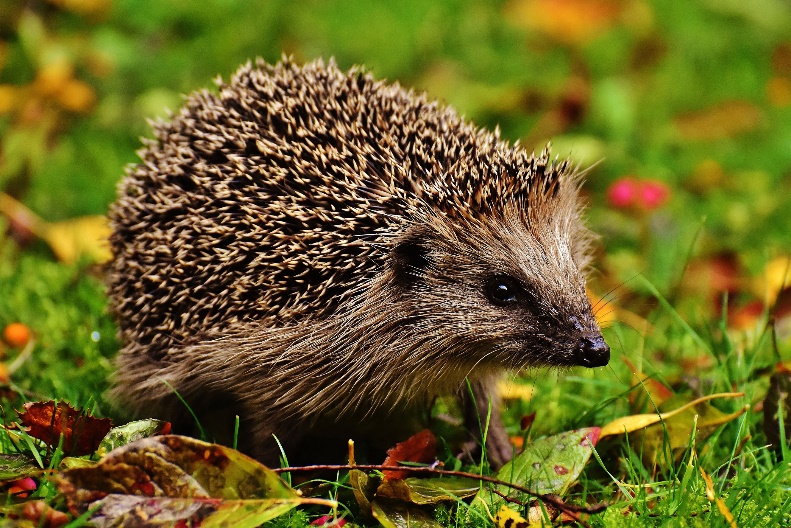 Eichhörnchen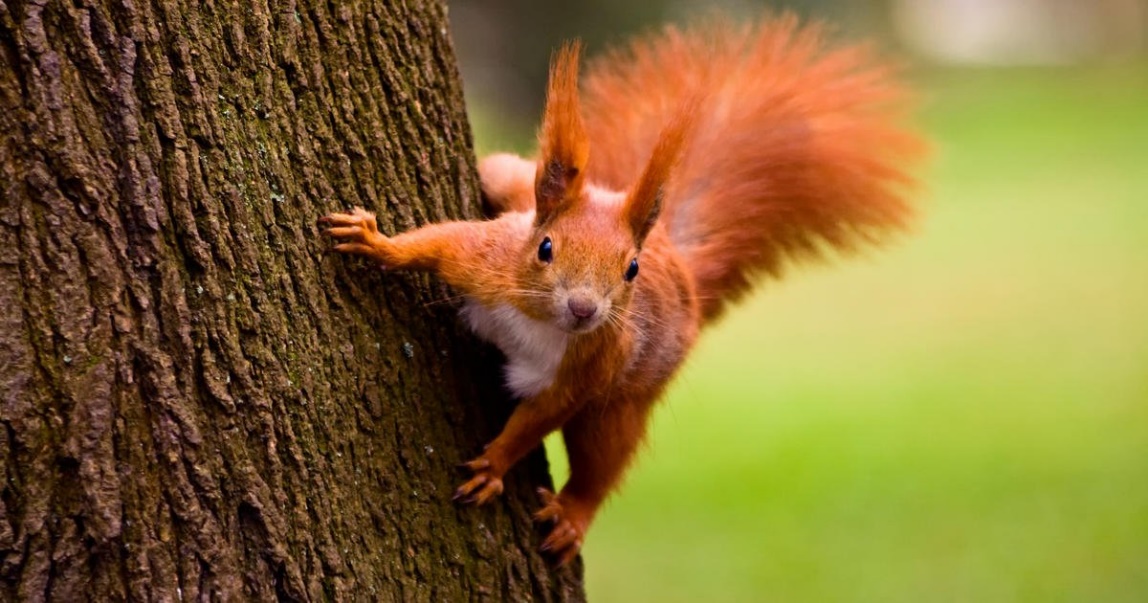 Hase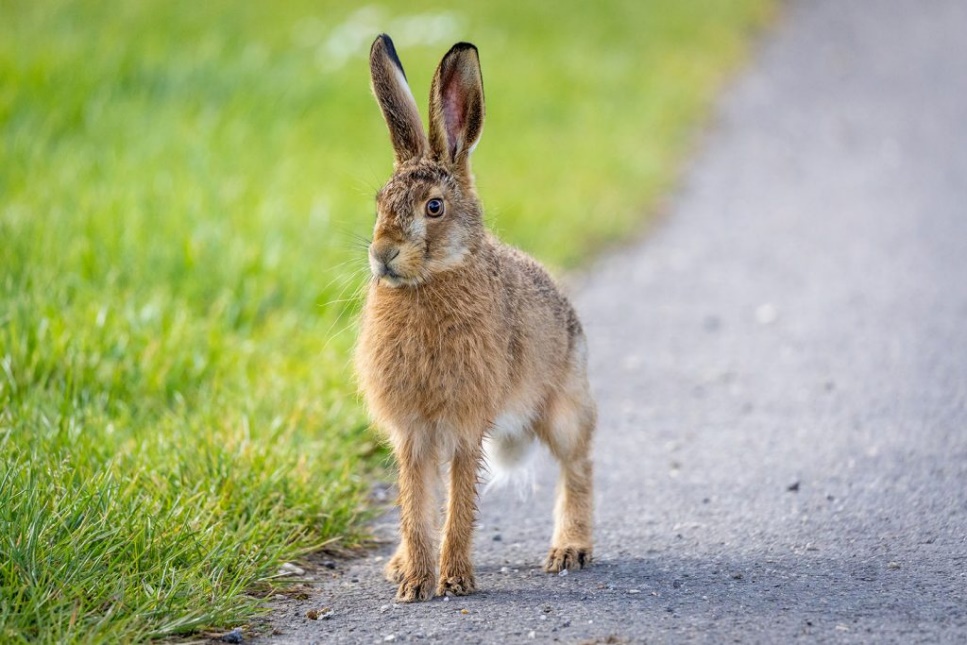 Frosch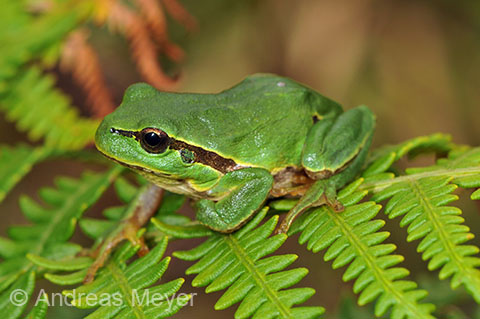 Maus: 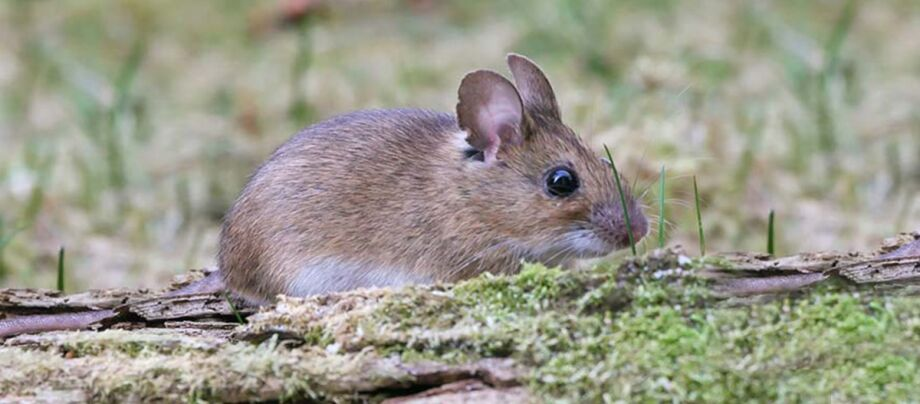 Katze: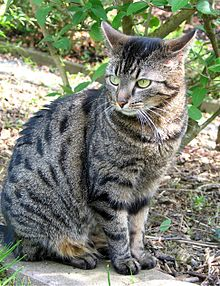 Amsel: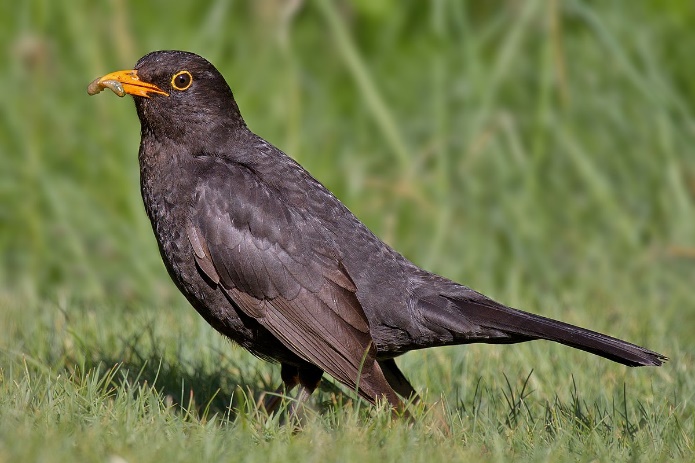 Marder: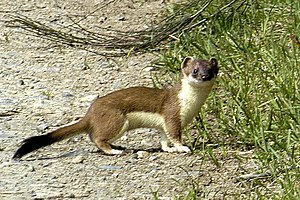 Eidechse: 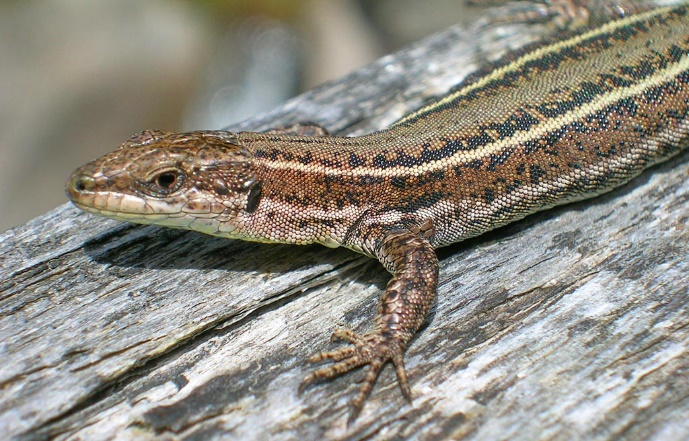 Blindschleiche: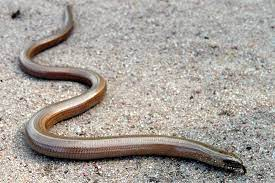 